Fracții subunitare, echiunitare, supraunitareReține!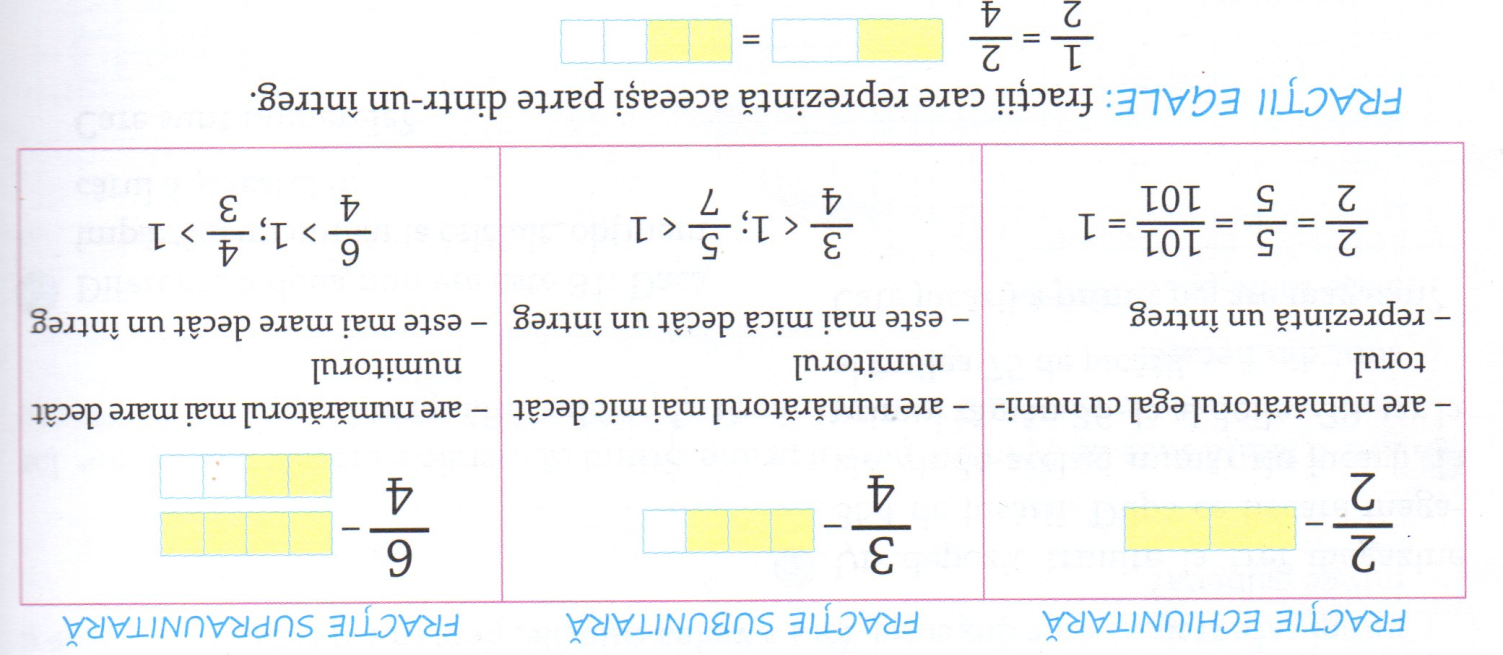 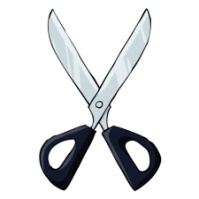 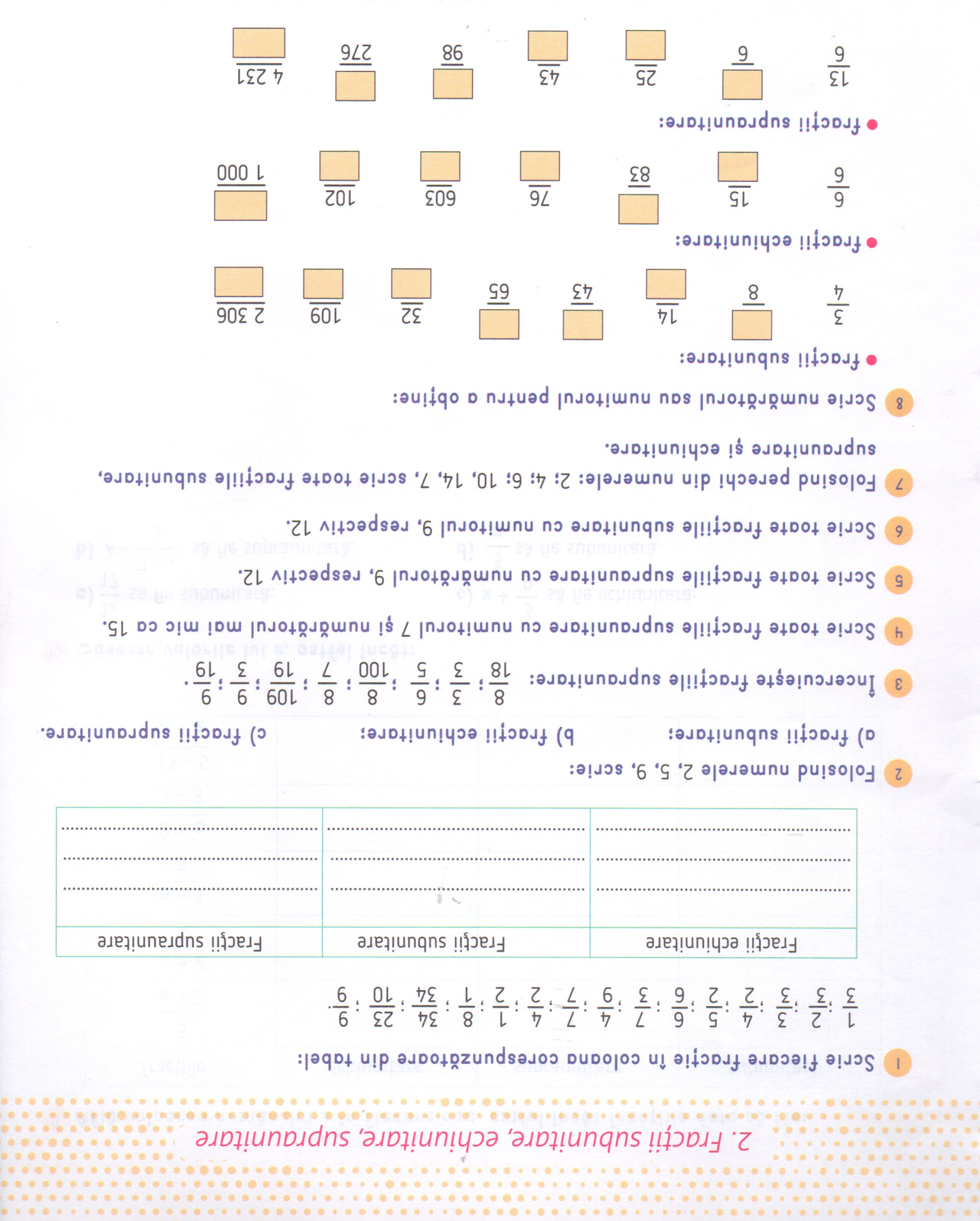 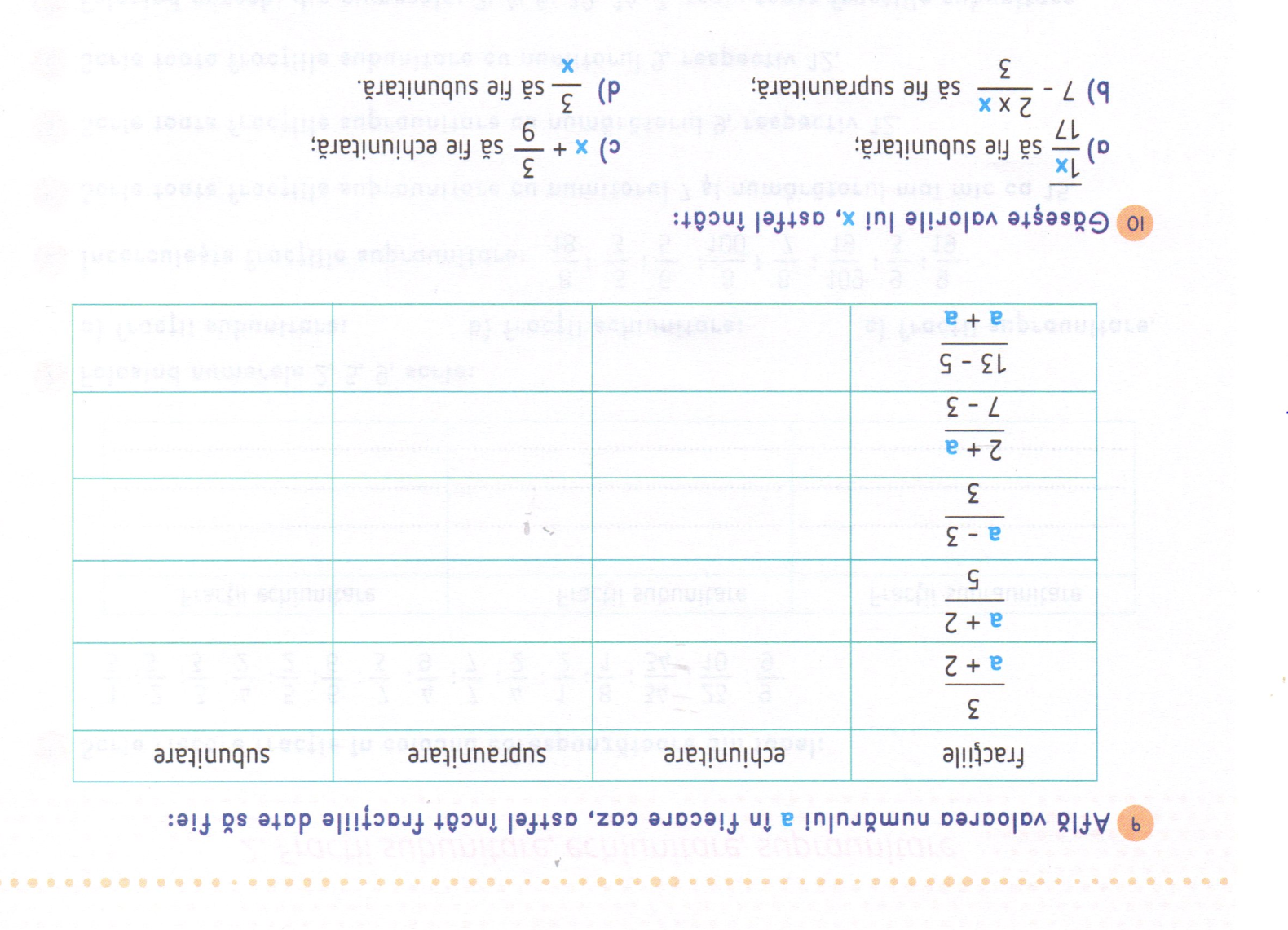 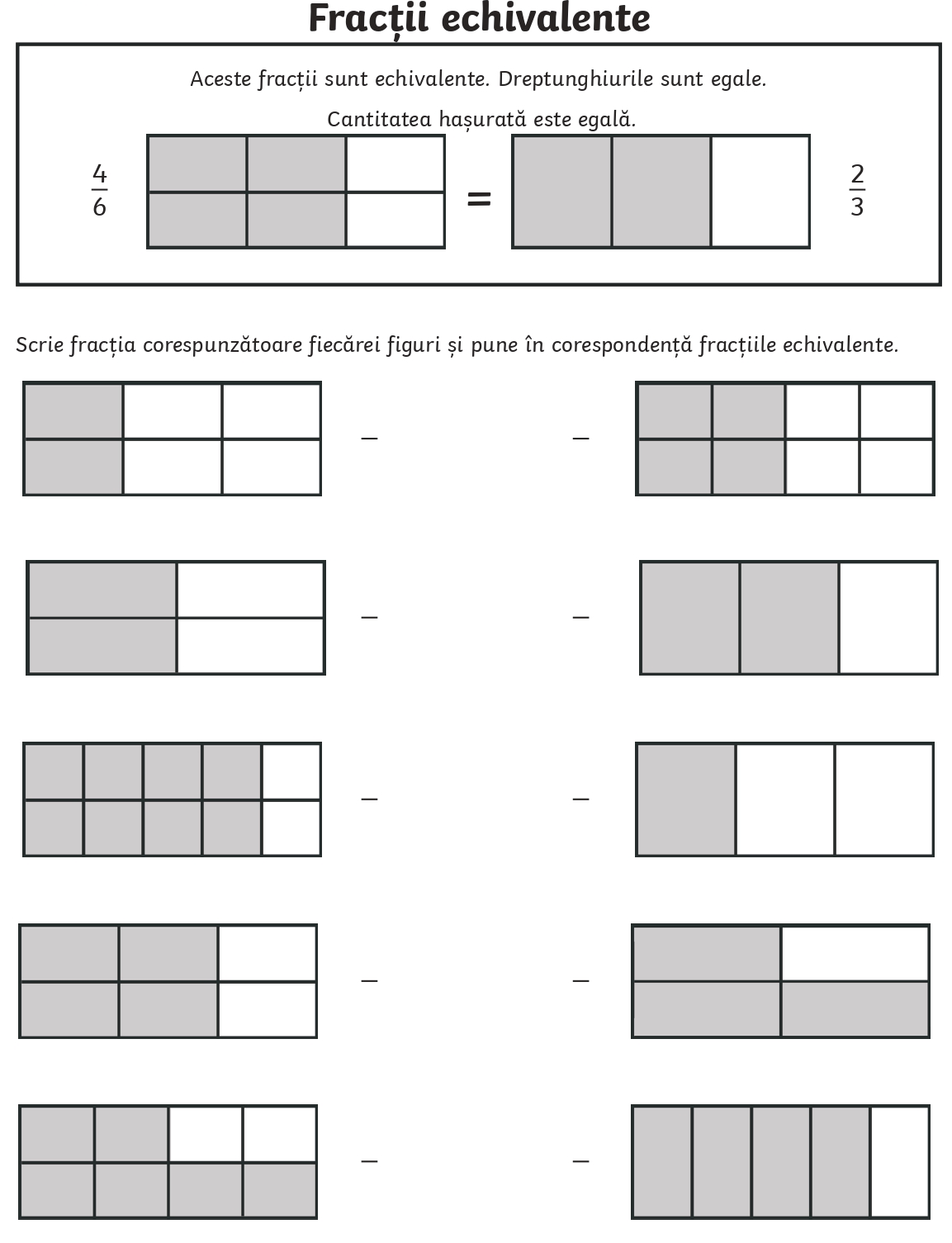 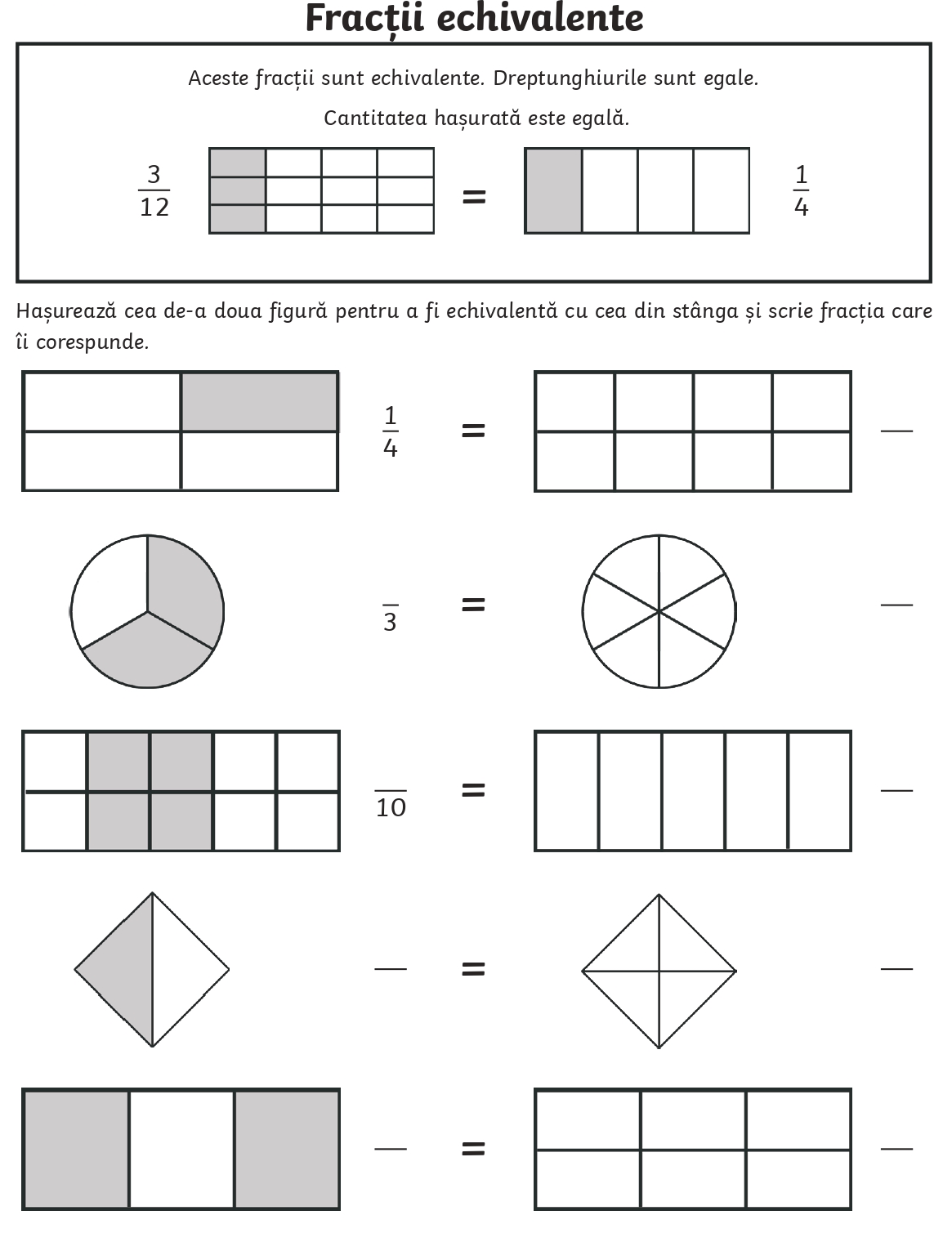 